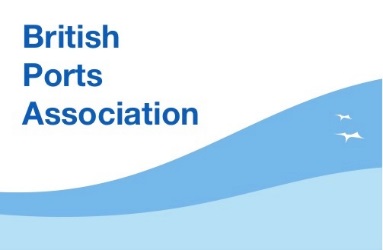 Application for Associate MembershipTerminal OperatorsThe above organisation wishes to become an associate member of the British Ports Association under Rule 4 (3) of the attached Constitution and Rules. For applicants who join mid-year subscriptions are calculated on a pro-rata basis.Please return the completed form to info@britishports.org.uk. To view our Privacy Policy please visit www.britishports.org.uk/privacy-policy.Declaration of TurnoverAssociate Membership (Terminal Operators)NB	The Association is required to check this declaration against your published accounts.  For ease of checking please use published turnover as your starting point on this form.Please return the completed form to info@britishports.org.uk. 2021 Subscription Bands Associate Membership (Terminal Operators)Note: as per Rule 16(5)(a) of the BPA Constitution the above rates apply to a terminal operator who wishes to join the Association. These rates are half of what a port or conservatory authority would be required to pay.Company nameAddressTelephoneWebsiteContact namePositionEmail addressEmail address to send invoice to (if different to the above)SignedDateCompany nameAddressTurnover (most recent audited accounts) for calculation of 2021 subscriptionSignedDateName of person completing the formPositionEmail addressBandTurnoverSubscription(£000s)(£)10 - 3324592333 - 499590.503500 - 99979041,000 - 3,9992,24354,000 - 4,9993,688.5065,000 - 19,9005,792.507> 20,0006,522